KWESTIONARIUSZ DLA JST „Diagnoza sytuacji objętej zakresem działania: 
propozycje zadań inwestycyjnych i społecznych na lata 2015-2022”Kwestionariusz.Karty zadań inwestycyjnych wg następującego wzoru – załącznik nr 1.Karty zadań społecznych wg następującego wzoru – załącznik nr 2. ……………………………………                                                              ………………………………………Data wypełnienia                                                                      Podpis kierownika JST/Dyrektora                  Załącznik nr 1……………………………………                                                              ………………………………………Data wypełnienia                                                                      Podpis kierownika JST/Dyrektora                  Załącznik nr 2……………………………………                                                              ………………………………………Data wypełnienia                                                                      Podpis kierownika JST/Dyrektora                  1Nazwa Jednostki Samorządu Terytorialnego 2Adres siedziby3Kierownik JST/Dyrektor4NIP5Regon6Zakres działania7Budżet2012201220122012201320132013201320142014201420147BudżetPlanWykonanieWykonanieWykonaniePlanWykonanieWykonanieWykonaniePlanPlanPlanWykonanie8Zrealizowane zadania w latach 2007-20148.1 Zadania inwestycyjne8.1 Zadania inwestycyjne8.1 Zadania inwestycyjne8.1 Zadania inwestycyjne8.1 Zadania inwestycyjne8.1 Zadania inwestycyjne8.1 Zadania inwestycyjne8.1 Zadania inwestycyjne8.1 Zadania inwestycyjne8.1 Zadania inwestycyjne8.1 Zadania inwestycyjne8.1 Zadania inwestycyjne8Zrealizowane zadania w latach 2007-2014Tytuł zadaniaTytuł zadaniaTytuł zadaniaNakłady inwestycyjneNakłady inwestycyjneNakłady inwestycyjneNakłady inwestycyjneNakłady inwestycyjneNakłady inwestycyjneTermin realizacjiTermin realizacjiTermin realizacji8Zrealizowane zadania w latach 2007-20148Zrealizowane zadania w latach 2007-2014DotacjeDotacjeDotacjeŚrodki własneŚrodki własneŚrodki własne8Zrealizowane zadania w latach 2007-20148Zrealizowane zadania w latach 2007-20148.2 Zadania społeczne8.2 Zadania społeczne8.2 Zadania społeczne8.2 Zadania społeczne8.2 Zadania społeczne8.2 Zadania społeczne8.2 Zadania społeczne8.2 Zadania społeczne8.2 Zadania społeczne8.2 Zadania społeczne8.2 Zadania społeczne8.2 Zadania społeczne8Zrealizowane zadania w latach 2007-2014Tytuł zadaniaTytuł zadaniaNakłady inwestycyjneNakłady inwestycyjneNakłady inwestycyjneNakłady inwestycyjneNakłady inwestycyjneNakłady inwestycyjneNakłady inwestycyjneNakłady inwestycyjneTermin realizacjiTermin realizacji8Zrealizowane zadania w latach 2007-20148Zrealizowane zadania w latach 2007-2014DotacjeDotacjeDotacjeDotacjeDotacjeŚrodki własneŚrodki własneŚrodki własne8Zrealizowane zadania w latach 2007-20149Propozycje zadań do realizacji w latach 2015-20209.1 Zadania inwestycyjne9.1 Zadania inwestycyjne9.1 Zadania inwestycyjne9.1 Zadania inwestycyjne9.1 Zadania inwestycyjne9.1 Zadania inwestycyjne9.1 Zadania inwestycyjne9.1 Zadania inwestycyjne9.1 Zadania inwestycyjne9.1 Zadania inwestycyjne9.1 Zadania inwestycyjne9.1 Zadania inwestycyjne9Propozycje zadań do realizacji w latach 2015-2020Karty zadań inwestycyjnych wg załącznika nr 1Karty zadań inwestycyjnych wg załącznika nr 1Karty zadań inwestycyjnych wg załącznika nr 1Karty zadań inwestycyjnych wg załącznika nr 1Karty zadań inwestycyjnych wg załącznika nr 1Karty zadań inwestycyjnych wg załącznika nr 1Karty zadań inwestycyjnych wg załącznika nr 1Karty zadań inwestycyjnych wg załącznika nr 1Karty zadań inwestycyjnych wg załącznika nr 1Karty zadań inwestycyjnych wg załącznika nr 1Karty zadań inwestycyjnych wg załącznika nr 1Karty zadań inwestycyjnych wg załącznika nr 19Propozycje zadań do realizacji w latach 2015-20209.2 zadania społeczne9.2 zadania społeczne9.2 zadania społeczne9.2 zadania społeczne9.2 zadania społeczne9.2 zadania społeczne9.2 zadania społeczne9.2 zadania społeczne9.2 zadania społeczne9.2 zadania społeczne9.2 zadania społeczne9.2 zadania społeczne9Propozycje zadań do realizacji w latach 2015-2020Karty zadań społecznych wg załącznika nr 2Karty zadań społecznych wg załącznika nr 2Karty zadań społecznych wg załącznika nr 2Karty zadań społecznych wg załącznika nr 2Karty zadań społecznych wg załącznika nr 2Karty zadań społecznych wg załącznika nr 2Karty zadań społecznych wg załącznika nr 2Karty zadań społecznych wg załącznika nr 2Karty zadań społecznych wg załącznika nr 2Karty zadań społecznych wg załącznika nr 2Karty zadań społecznych wg załącznika nr 2Karty zadań społecznych wg załącznika nr 2KARTA ZADANIOWA Nr …..
dla przedsięwzięcia inwestycyjnego gminy LipinkiKARTA ZADANIOWA Nr …..
dla przedsięwzięcia inwestycyjnego gminy LipinkiKARTA ZADANIOWA Nr …..
dla przedsięwzięcia inwestycyjnego gminy LipinkiKARTA ZADANIOWA Nr …..
dla przedsięwzięcia inwestycyjnego gminy Lipinki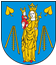 1.Tytuł przedsięwzięcia inwestycyjnego:Tytuł przedsięwzięcia inwestycyjnego:2.Zakres rzeczowy 
wraz z opisem projektu:Zakres rzeczowy 
wraz z opisem projektu:3.Szacunkowy kosztorys 
do zakresu rzeczowego:Szacunkowy kosztorys 
do zakresu rzeczowego:4.Przewidywany harmonogram realizacji projektu:Termin rozpoczęcia:4.Przewidywany harmonogram realizacji projektu:Termin zakończenia:5.Uzasadnienie wyboru tego zadania do realizacji w ramach GMINNEGO PROGRAMU REWITALIZACJI GMINY LIPINKI
na lata 2015-2022Uzasadnienie wyboru tego zadania do realizacji w ramach GMINNEGO PROGRAMU REWITALIZACJI GMINY LIPINKI
na lata 2015-2022KARTA ZADANIOWA Nr …..
dla przedsięwzięcia społecznego gminy LipinkiKARTA ZADANIOWA Nr …..
dla przedsięwzięcia społecznego gminy LipinkiKARTA ZADANIOWA Nr …..
dla przedsięwzięcia społecznego gminy LipinkiKARTA ZADANIOWA Nr …..
dla przedsięwzięcia społecznego gminy Lipinki1.Tytuł przedsięwzięcia inwestycyjnego:Tytuł przedsięwzięcia inwestycyjnego:2.Organizator/realizator:Organizator/realizator:3.Partnerzy społeczni:Partnerzy społeczni:4.Adresaci /beneficjenci społeczni:Adresaci /beneficjenci społeczni:5.Cele do osiągnięcia:Cele do osiągnięcia:6.Zakres rzeczowy wraz z opisem projektu:Zakres rzeczowy wraz z opisem projektu:7.Szacunkowy kosztorys 
do zakresu rzeczowego:Szacunkowy kosztorys 
do zakresu rzeczowego:8.Przewidywany harmonogram realizacji projektu:Termin rozpoczęcia:8.Przewidywany harmonogram realizacji projektu:Termin zakończenia:9.Powiązania krzyżowe projektu 
z projektem inwestycyjnym:Powiązania krzyżowe projektu 
z projektem inwestycyjnym:10.Uzasadnienie wyboru tego zadania do realizacji w ramach GMINNEGO PROGRAMU REWITALIZACJI GMINY LIPNIKI na lata 2015-2022.Uzasadnienie wyboru tego zadania do realizacji w ramach GMINNEGO PROGRAMU REWITALIZACJI GMINY LIPNIKI na lata 2015-2022.